Herhalingsles: Wat moeten we kennen voor de toets?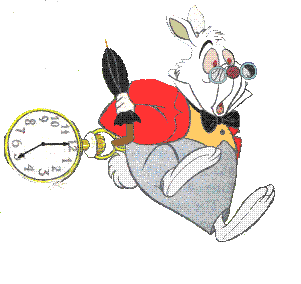     Wanneer kan ik wat leren? Dinsdag 2 februari:                           Les 1 + 2: De windrichtingen kennen: noorden – oosten – zuiden – westenWeten waar de zon staat op verschillende momenten van de dag:Vb.   De zon gaat onder.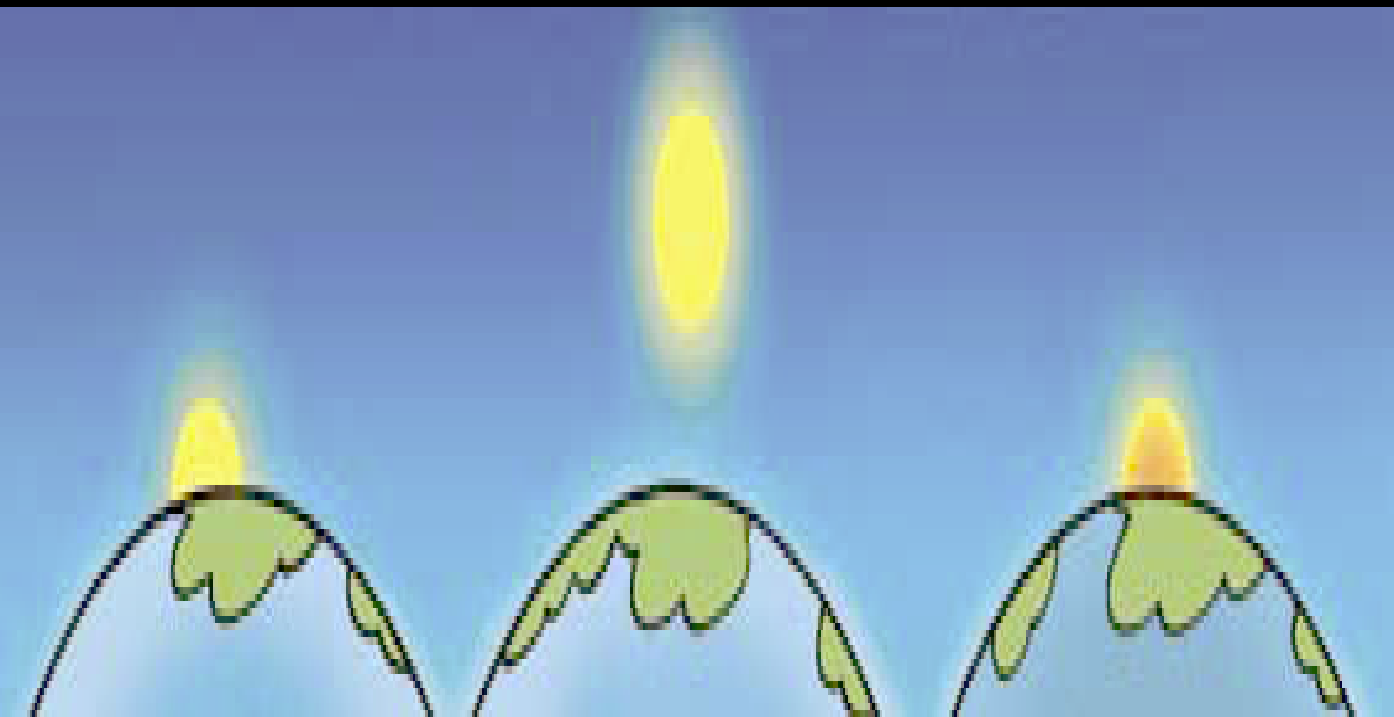 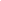 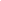 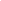 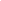 Woensdag 3 en donderdag 4 februari:              Les 3 + 4:De dagen van de week en maanden van het jaar in de juiste volgorde kennen.Weten hoeveel dagen er in één week zijn.De woorden “eergisteren”, “gisteren”, “vandaag”, “morgen”, “overmorgen” juist kunnen gebruiken.Weten hoeveel maanden er in één jaar zijn.Weten hoeveel dagen elke maand telt (trucje met de knokkels van de hand).Weten wat een schrikkeljaar is.Weten in welke maand een schooljaar – kalenderjaar begint en eindigt.Een maandkalender kunnen lezen en hiermee oefeningen maken.De 4 seizoenen kennen en weten op welke datum elk seizoen begint.ZIE DE OEFENINGEN VAN DE WERKBLAADJES.herhalen les 1 en 2Vrijdag 5 februari                                            Les 7 + 9:De beroepen met hun juiste uitspraak kunnen verbinden.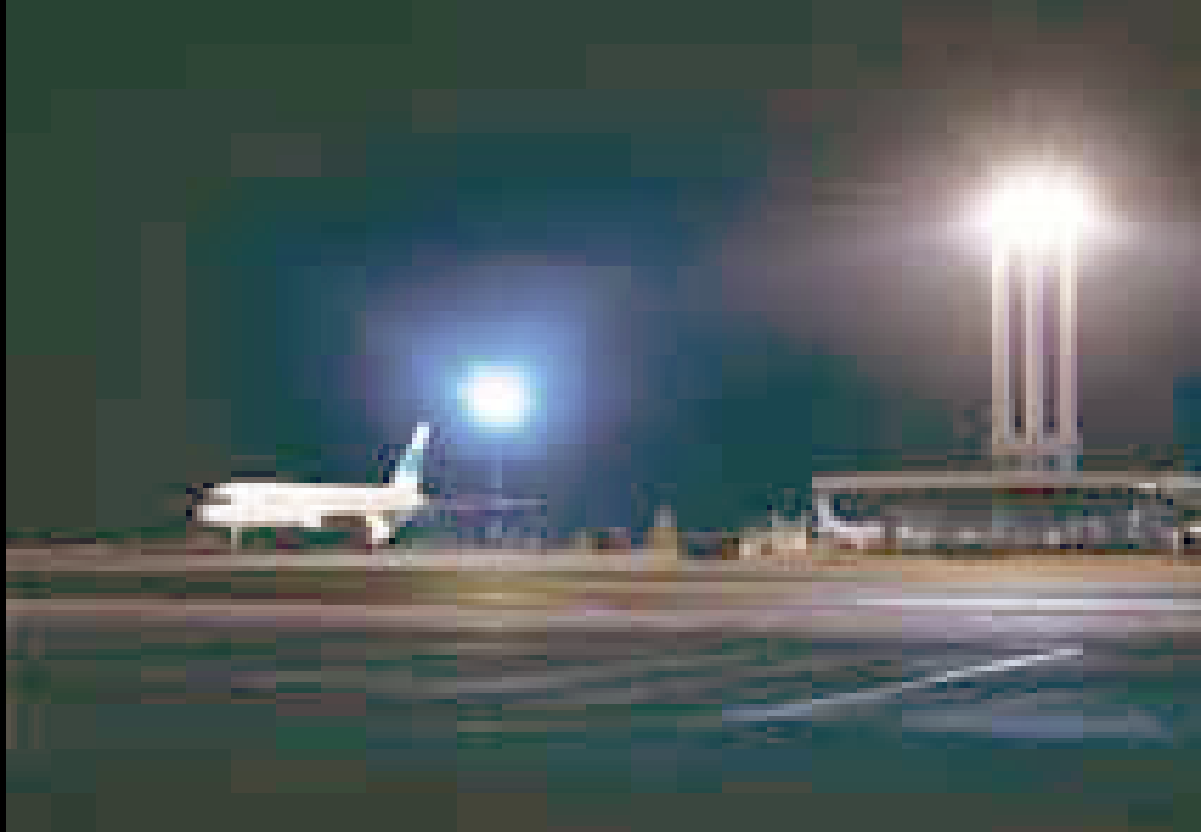 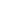 Vb.                                                           piloot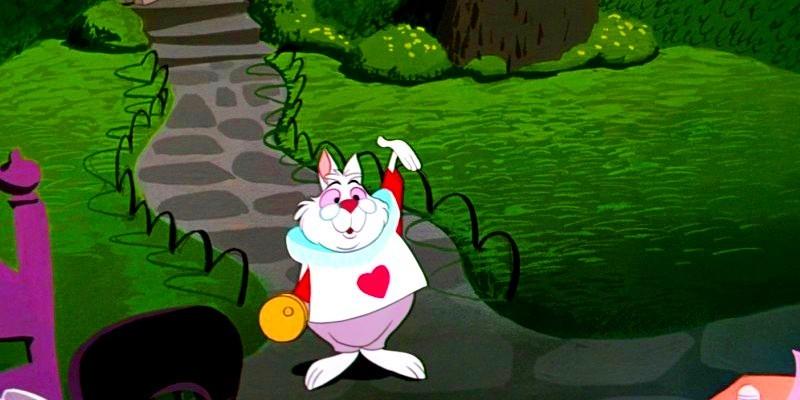 herhalen les 1 en 2 + 3 + 4 Maandag 8 februari: alles herhalen.